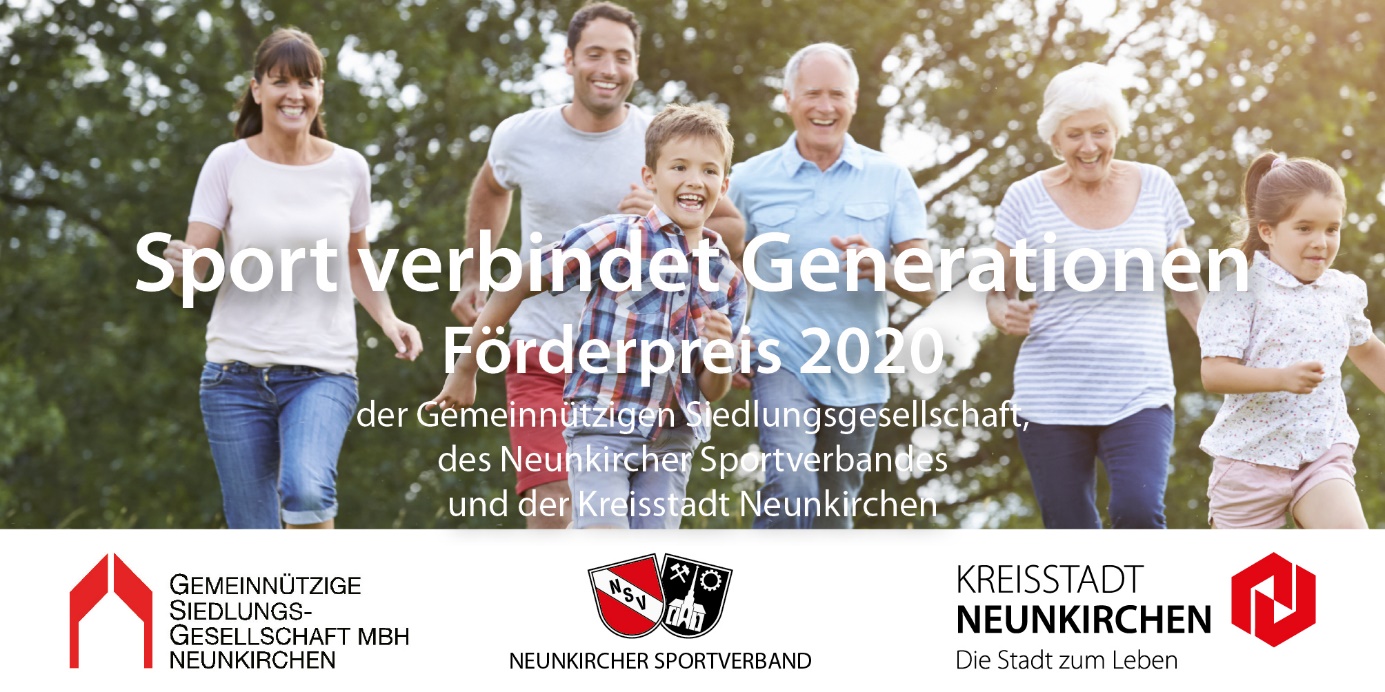 BewerbungsformularBitte beschreiben Sie in Ihrer Bewerbung Ihre Vereinsarbeit im Sinne des Wettbewerbs auf einem gesonderten Blatt!Nennen Sie uns auch eventuelle Kooperationspartner!Fügen Sie nach Möglichkeit ergänzende Unterlagen wie Flyer, Fotos, Videos, Presseberichte, usw. bei!Bitte senden an:				   	Anlagen:Neunkircher Sportverband				□  Flyer, Fotos, VideosGeschäftsstelle Rathaus				□  PresseberichteOberer Markt 16					□  Beschreibung Ihrer Vereinsarbeit66538 Neunkirchen					□  Weitere Anlagen _______________________             _________________________Name des VereinsAnschriftAnsprechpartnerTelefonnummer				Funktion im VereinE-MailMitgliederzahl gesamt:                    Erwachsene:                  Jugendliche:Mitgliederzahl gesamt:                    Erwachsene:                  Jugendliche:Ort, Datum                                                   Unterschrift und Stempel des Vereins